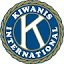 Carrollton Kiwanis Newsletter        January 10, 2022Serving the Children of the WorldOfficersPresident: Bill BollingerPres.-Elect: Jeff AdamsVice President:  Tracey WoznySecretary: Ron SchulerAdm. Treasurer: Robert PavluAct. Treasurer: Norm BlissPast Pres.: Jay WilsonLt. Gov. Greg Atkins, SmithvilleRegion 1 Trustee, Bill DooleyBoard of DirectorsBlake RileyJim GibsonChris LooneyJim BowenEarl AustinGail ThurloFacebook@carrolltonmokiwanisclubWebsitesKiwanis.orgMoarkkiwanis.orgdiv3kiwanismoark.weebly.comJanuary  BirthdaysJewell MaCoy, 18Mary Jane Phillips, 31Monthly Youth MeetingsKey Club 1st & 2nd Friday of month, 7:30 AMBuilders Club 2nd Wednesday of month, 3:05 PMTerrific Kids AssemblyAwards given each monthPublications EditorRon Schuler    A noon meeting was held by the Carrollton Kiwanis Club at the BTC Bank conference room with twenty-one members present.  The Pledge of Allegience and invocation were led by Bill Bollinger and Robert Pavlu, respectively.  Earlene Martin’s menu included potato cheese chowder, chicken salad, potato chips, mixed Jell-O salad, and Dr Pepper cake.    Last month’s Terrific Kids assembly was held on Friday, December 17, with seven Kiwanians attending:  Jim Gibson, Jeff Adams, Danny DeWitt, Anna Barlow, Bill Bollinger, Jerrod Crockett, Randall Barry, and three Key Clubbers.  Eighteen students, K-4, were recognized for their “caring” character trait.  In appreciation, all of the honorees sent an individual thank you message to the club.  January’s Terrific Kids assembly will be on Friday, January 28, 8:10 AM, with the character trait for the month as “self- discipline.”    President Bill Bollinger has completed a budget for the 2022 Kiwanis year.  A copy of the budget will be available at the next Kiwanis meeting, January 24.    Norm Bliss asked the membership to support the cost of a half-page advertisement in the MO-Ark Key Club Convention program later this spring.  Our club will contribute $25 to match our Key Club’s donation.  The purpose of the ad is to recognize Ruby Schmidt, Key Club Lt. Governor for this area’s clubs.  Loralee Sweeney moved to donate the money, with a second by Jeff Adams, motion passed.    President Bollinger decided to create a master calendar of events that involve the club.  This information should help the membership to better plan ahead in volunteering to help on our projects.  The calendar should be ready by the next meeting.    A new year of flag service has begun this January.  Contracts have been sent to former subscribers.  Our first flag day is Monday, January 17, Martin Luther King Day.  If you can help set out flags that day, please contact Bill at the hospital or his cell phone.    The golf committee was asked to consider changing the date of our annual golf tournament from fall to spring.  Further discussion and study will be necessary before any changes are to be made.    Tracey Wozny, vice president and program chair, announced that Bret Lyon, Carroll County Area YMCA program director, will be our guest speaker on January 24.  He will talk about their upcoming youth programs and the relocation of the YMCA facility to the former Adams School building.  You won’t want to miss this program.    A final reminder, flags service is January 17; contact Bill if you can volunteer.  Be safe and have a great week.Future Programs, 2022Jan 24 – 6:30 PM, Regular/Board Meeting, Program:  Bret LyonFeb 14 – Noon, Regular MeetingFeb 28 – 6:30 PM, Regular/Board MeetingMar 14 – Noon, Regular MeetingFuture ActivitiesJan 17 – Monday, Flag Service, Martin Luther King DayJan 28 – Friday, 8:10 AM, Terrific Kids AssemblyMar 5 – 9 AM – 4 PM, Region 1 Mid-Year Education ConferenceFinal ThoughtHe is no fool who gives what he cannot keep to gain what he cannot lose.Jim Elliot